Α25%τουλάχιστον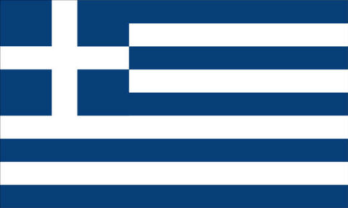 Φορέας Χρηματοδότησης(βάσει της σχετικής ΣΑΕ του έργου)Φορέας Χρηματοδότησης(βάσει της σχετικής ΣΑΕ του έργου)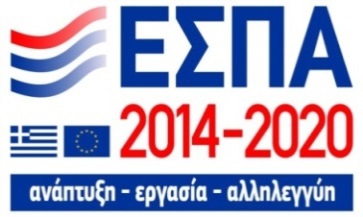 Επιχειρησιακό Πρόγραμμα «Υποδομές Μεταφορών, Περιβάλλον και Αειφόρος Ανάπτυξη» 2014 – 2020 Επιχειρησιακό Πρόγραμμα «Υποδομές Μεταφορών, Περιβάλλον και Αειφόρος Ανάπτυξη» 2014 – 2020 Επιχειρησιακό Πρόγραμμα «Υποδομές Μεταφορών, Περιβάλλον και Αειφόρος Ανάπτυξη» 2014 – 2020 Επιχειρησιακό Πρόγραμμα «Υποδομές Μεταφορών, Περιβάλλον και Αειφόρος Ανάπτυξη» 2014 – 2020 Φορέας υλοποίησης:Όπως αναγράφεται στην ισχύουσα Απόφαση Ένταξης και έχει καταχωρηθεί στο ΟΠΣ για το ΕΣΠΑ 2014-2020Όπως αναγράφεται στην ισχύουσα Απόφαση Ένταξης και έχει καταχωρηθεί στο ΟΠΣ για το ΕΣΠΑ 2014-2020Όπως αναγράφεται στην ισχύουσα Απόφαση Ένταξης και έχει καταχωρηθεί στο ΟΠΣ για το ΕΣΠΑ 2014-2020Ονομασία πράξης:Απλοποιημένη ονομασία έργου για επικοινωνιακούς λόγους - Φάση Β’Απλοποιημένη ονομασία έργου για επικοινωνιακούς λόγους - Φάση Β’Απλοποιημένη ονομασία έργου για επικοινωνιακούς λόγους - Φάση Β’Κύριος στόχος πράξης:Επικοινωνιακός στόχος του έργου (από αναρτημένο αρχείο στο διαδικτυακό τόπο του ΕΠ-ΥΜΕΠΕΡΑΑ). Επικοινωνιακός στόχος του έργου (από αναρτημένο αρχείο στο διαδικτυακό τόπο του ΕΠ-ΥΜΕΠΕΡΑΑ). Επικοινωνιακός στόχος του έργου (από αναρτημένο αρχείο στο διαδικτυακό τόπο του ΕΠ-ΥΜΕΠΕΡΑΑ). Επιλέξιμος Προϋπολογισμός (Β’ Φάση):Επιλέξιμη Δημόσια Δαπάνη, από ισχύουσα Απόφαση Ένταξης στο ΕΣΠΑ 2014-2020.Επιλέξιμη Δημόσια Δαπάνη, από ισχύουσα Απόφαση Ένταξης στο ΕΣΠΑ 2014-2020.Επιλέξιμη Δημόσια Δαπάνη, από ισχύουσα Απόφαση Ένταξης στο ΕΣΠΑ 2014-2020.Με τη συγχρηματοδότηση της Ελλάδας και της Ευρωπαϊκής ΈνωσηςΜε τη συγχρηματοδότηση της Ελλάδας και της Ευρωπαϊκής ΈνωσηςΜε τη συγχρηματοδότηση της Ελλάδας και της Ευρωπαϊκής ΈνωσηςΜε τη συγχρηματοδότηση της Ελλάδας και της Ευρωπαϊκής ΈνωσηςΒ25%τουλάχιστον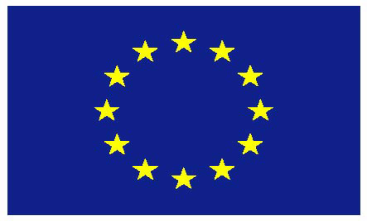 Ευρωπαϊκή ΈνωσηΕυρωπαϊκό Ταμείο Περιφερειακής Ανάπτυξης 2014-2020 ή Ταμείο Συνοχής 2014-2020Ευρωπαϊκή ΈνωσηΕυρωπαϊκό Ταμείο Περιφερειακής Ανάπτυξης 2014-2020 ή Ταμείο Συνοχής 2014-2020Ευρωπαϊκή ΈνωσηΕυρωπαϊκό Ταμείο Περιφερειακής Ανάπτυξης 2014-2020 ή Ταμείο Συνοχής 2014-2020